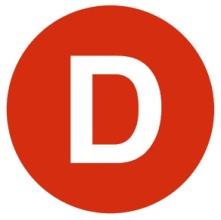 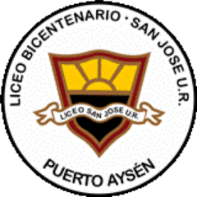 CARTA DE PATROCINIO TORNEO DELIBERA 2018En el marco de la 10ª versión del Torneo Delibera, organizado por la Biblioteca del Congreso Nacional, Felipe Harboe Bascuñán, Senador de la República, hace explícito su patrocinio y adhesión a la Iniciativa Juvenil, ‘’Legalización de la eutanasia activa” del Liceo Bicentenario San José UR, región de Aisén del General Carlos Ibáñez del Campo, esta propone una ley  que consiste en agregar una sección al carnet de identidad en la cual se especifique si la persona está a favor o en contra de la eutanasia, si dicha persona está a favor y padece una enfermedad y cumple ciertos requisitos, como la edad, se le podrá aplicar una eutanasia activa.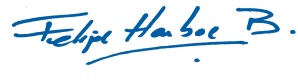 Felipe Harboe BascuñánSenador de la República___________________________________Nombre y firmaValparaíso, fecha